$IMG$9LD 561-2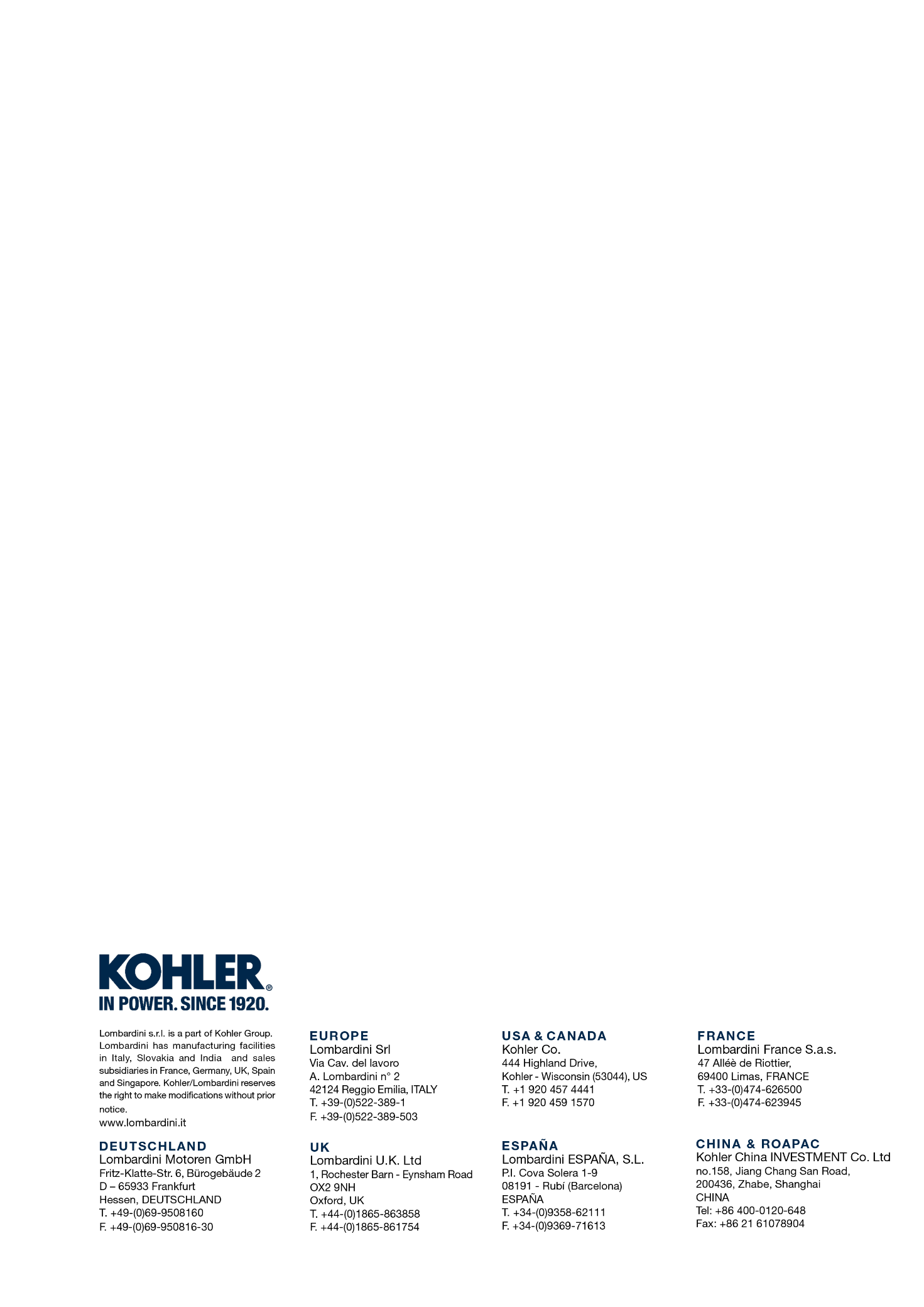 9LD 561-29LD9LD